Сумська міська радаVIІІ СКЛИКАННЯ         СЕСІЯРІШЕННЯвід                       2022 року №            -МРм. СумиРозглянувши звернення громадянина, відповідно до статей 12, 118 Земельного кодексу України, статті 50 Закону України «Про землеустрій», частини четвертої статті 15 Закону України «Про доступ до публічної інформації», ДБН Б.2.2-12:2019 «Планування та забудова територій», затверджених наказом Міністерства регіонального розвитку, будівництва та житлово-комунального господарства України від 26.04.2019 № 104,  ураховуючи протокол засідання постійної комісії з питань архітектури, містобудування, регулювання земельних відносин, природокористування та екології Сумської міської ради від  01.02.2022  № 44, керуючись пунктом 34 частини першої статті 26 Закону України «Про місцеве самоврядування в Україні», Сумська міська рада ВИРІШИЛА:Відмовити Корсуну Андрію Сергійовичу  в наданні дозволу на розроблення проекту землеустрою щодо відведення земельної ділянки у власність за адресою:     м. Суми, біля земельної ділянки з кадастровим номером 5910136600:14:005:0042, орієнтовною площею 0,1000 га, для будівництва і обслуговування житлового будинку, господарських будівель і споруд у зв’язку з невідповідністю місця розташування земельної ділянки вимогам містобудівної документації та чинних нормативно-правових актів, а саме – пункту 6.1.32 Державних будівельних норм України Б.2.2-12:2019 «Планування та забудова територій», затверджених наказом Міністерства регіонального розвитку, будівництва та житлово-комунального господарства України від 26.04.2019 № 104, яким встановлено, що граничний розмір площі земельних ділянок, які надаються громадянам для нового житлового будівництва має становити не менше 500 м2 для індивідуальної житлової забудови.Сумський міський голова                                                                       О.М. ЛисенкоВиконавець: Клименко Ю.М.Ініціатор розгляду питання –– постійна комісія з питань архітектури, містобудування, регулювання земельних відносин, природокористування та екології Сумської міської ради Проєкт рішення підготовлено Департаментом забезпечення ресурсних платежів Сумської міської радиДоповідач – Клименко Ю.М.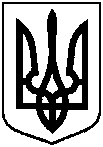 Проєктоприлюднено «__»_________2022 р.Про відмову Корсуну Андрію Сергійовичу в наданні дозволу на розроблення проекту землеустрою щодо відведення земельної ділянки у власність за адресою: м. Суми, біля земельної ділянки з кадастровим номером 5910136600:14:005:0042, орієнтовною площею 0,1000 га